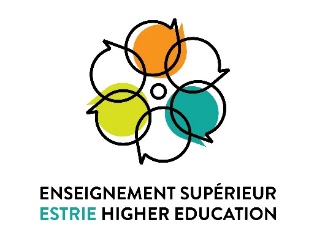 5e Concours de financement - Hiver 2023Formulaire de soumission de projetRéférez-vous au document PRESE – Guide d’instructions—Concours H2023 pour remplir ce formulaire.TITRE DU PROJET TITRE DU PROJET ÉTABLISSEMENTS PARTENAIRES DU PROJET ÉTABLISSEMENTS PARTENAIRES DU PROJET  Cégep de Sherbrooke Collège Champlain – Lennoxville Cégep de Granby Collégial du Séminaire de Sherbrooke Cégep de Sherbrooke Collège Champlain – Lennoxville Cégep de Granby Collégial du Séminaire de Sherbrooke Université Bishop’s Université de Sherbrooke Autre(s) organisation(s)Si vous avez coché Autres organisations, précisez. Si vous avez coché Autres organisations, précisez. Si vous avez coché Autres organisations, précisez. SOMME DEMANDÉE (MAX. 60 000 $) SOMME DEMANDÉE (MAX. 60 000 $) Entrez la somme demandée au PRESE dans le cadre de ce concours. Si vous avez accès à des sources de financement complémentaires pouvant appuyer ce projet, précisez-le.Entrez la somme demandée au PRESE dans le cadre de ce concours. Si vous avez accès à des sources de financement complémentaires pouvant appuyer ce projet, précisez-le.Entrez la somme demandée au PRESE dans le cadre de ce concours. Si vous avez accès à des sources de financement complémentaires pouvant appuyer ce projet, précisez-le.OBJECTIFSOBJECTIFSQuel(s) objectif(s) parmi les suivants votre projet vise-t-il?  Quel(s) objectif(s) parmi les suivants votre projet vise-t-il?  Quel(s) objectif(s) parmi les suivants votre projet vise-t-il?   Favoriser l’accessibilité aux études collégiales ou universitaires, notamment des groupes sous-représentés (Autochtones, étudiantes et étudiants de première génération, personnes handicapées, issues de régions rurales, etc.) Améliorer la fluidité des parcours de formation et des transitions inter-ordres en enseignement supérieur Déployer des pratiques et des mesures adaptées aux besoins de la communauté étudiante afin de la soutenir dans sa diversité Répondre à des besoins nationaux et régionaux d’adéquation formation-emploi Favoriser le rapprochement des cégeps et des universités avec l’enseignement secondaire afin d’attirer les jeunes, notamment les filles, dans les programmes d’études liés aux technologies de l’information (TI) Favoriser l’accessibilité aux études collégiales ou universitaires, notamment des groupes sous-représentés (Autochtones, étudiantes et étudiants de première génération, personnes handicapées, issues de régions rurales, etc.) Améliorer la fluidité des parcours de formation et des transitions inter-ordres en enseignement supérieur Déployer des pratiques et des mesures adaptées aux besoins de la communauté étudiante afin de la soutenir dans sa diversité Répondre à des besoins nationaux et régionaux d’adéquation formation-emploi Favoriser le rapprochement des cégeps et des universités avec l’enseignement secondaire afin d’attirer les jeunes, notamment les filles, dans les programmes d’études liés aux technologies de l’information (TI) Favoriser l’accessibilité aux études collégiales ou universitaires, notamment des groupes sous-représentés (Autochtones, étudiantes et étudiants de première génération, personnes handicapées, issues de régions rurales, etc.) Améliorer la fluidité des parcours de formation et des transitions inter-ordres en enseignement supérieur Déployer des pratiques et des mesures adaptées aux besoins de la communauté étudiante afin de la soutenir dans sa diversité Répondre à des besoins nationaux et régionaux d’adéquation formation-emploi Favoriser le rapprochement des cégeps et des universités avec l’enseignement secondaire afin d’attirer les jeunes, notamment les filles, dans les programmes d’études liés aux technologies de l’information (TI)Précisez en 1500 caractères (maximum) comment votre projet satisfait le ou les objectifs cochés ci-dessus. Si votre projet ne vise aucun de ces objectifs, il ne sera pas évalué par le jury.Précisez en 1500 caractères (maximum) comment votre projet satisfait le ou les objectifs cochés ci-dessus. Si votre projet ne vise aucun de ces objectifs, il ne sera pas évalué par le jury.Précisez en 1500 caractères (maximum) comment votre projet satisfait le ou les objectifs cochés ci-dessus. Si votre projet ne vise aucun de ces objectifs, il ne sera pas évalué par le jury.DESCRIPTION Et PERTINENCE DU PROJETMaximum 4 000 caractèresMaximum 4 000 caractèresMEMBRES DU PROJET MEMBRES DU PROJET MEMBRES DU PROJET MEMBRES DU PROJET Nom et courrielNom et courrielTitre professionnel et 
unité administrativeInstitutionRôle et tâches dans le projetRESPONSABLE DU PROJET, DU BUDGET ET DE LA REDDITION DE COMPTES RESPONSABLE DU PROJET, DU BUDGET ET DE LA REDDITION DE COMPTES RESPONSABLE DU PROJET, DU BUDGET ET DE LA REDDITION DE COMPTES NomNomTitre professionnel et établissementCourrielPLAN D’ACTIONÉtapes du plan d’actionÉchéancierÉtapeDates début et finÉtapeDates début et finÉtapeDates début et finÉtapeDates début et finÉtapeDates début et finÉtapeDates début et finÉtapeDates début et finÉtapeDates début et finÉtapeDates début et finÉtapeDates début et finBUDGETExplication de l’utilisation des fonds demandésVentilation du budget demandé au PRESEDépenseSommeDépenseSommeDépenseSommeDépenseSommeDépenseSommeDépenseSommeDépenseSommeDépenseSommeDépenseSommeDépenseSommeDépenseSommeDépenseSommeDépenseSommeDépenseSommeDépenseSommeQuel montant demandez-vous au PRESE?TOTALQuel montant provient d’autres sources?Précisez (au besoin)CONDITIONS DE SUCCÈSMoyens mis en place et indicateurs de succèsMoyens mis en place et indicateurs de succèsMaximum 2 500 caractèresMaximum 2 500 caractèresPérennité : lorsque l’octroi demandé sera épuisé, quels moyens mettrez-vous en œuvre pour assurer le maintien ou la suite du projet? (le cas échéant)Pérennité : lorsque l’octroi demandé sera épuisé, quels moyens mettrez-vous en œuvre pour assurer le maintien ou la suite du projet? (le cas échéant)Maximum 1 500 caractèresMaximum 1 500 caractèresIMPACTSRetombées anticipées pour chacun des établissements partenairesRetombées anticipées pour chacun des établissements partenairesMaximum 2 700 caractèresMaximum 2 700 caractèresRetombées anticipées pour la communauté étudianteRetombées anticipées pour la communauté étudianteMaximum 1000 caractèresMaximum 1000 caractères